STAJ RAPORU HAZIRLAMA KİTAPÇIĞI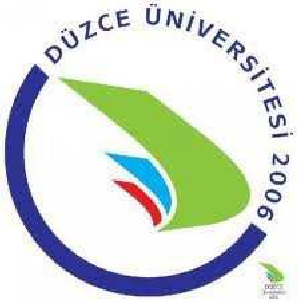 Düzce Üniversitesi Akçakoca Meslek YüksekokuluBilgisayar Programcılığı BölümüStaj KomitesiİÇİNDEKİLER1. GİRİŞ………………………………………………………..........Sayfa No 3GİRİŞBu doküman staj raporu hazırlanması konusunda stajyer öğrenciye yol göstermek amacı ile Düzce Üniversitesi Bilgisayar Programcılığı Bölümü Staj Komitesi tarafından hazırlanmıştır. Bu sayede öğrencinin hazırlayacağı staj raporunun, bütün raporlar ile şekil itibarı ile ortak özelliklere sahip olmasını sağlamak hedeflenmektedir. Bu ortak özellikler sayesinde raporu inceleyecek kişinin hızlı bir şekilde incelemesi sağlanabilecektir.RAPOR NE ŞEKİLDE YAZILMALIDIRBu rapor bilgisayar ortamında bir kelime işlemci programı (MS Word gibi) kullanılarak yazılmalıdır.A4 kağıdının tek yüzü kullanılacak olup, her sayfanın alt ortasında sayfa numarası bulunmalıdır. Rapor hazırlanırken başka kaynaklardan kopya yapılmamalıdır. Eğer herhangi bir kaynak kullanılmış ise kullanılan kaynak mutlaka belirtilmelidir. Birbirine benzeyen, aynı konuları içeren ve kopya izlenimi veren staj defterleri kabul edilmez ve bu öğrencinin stajı geçersiz sayılır. Stajını yurt içinde yapan öğrenciler, Staj Raporunu Türkçe olarak hazırlamalıdır. Yurt dışında staj yapan öğrenciler ise, Staj Raporunu İngilizce olarak hazırlayabilirler. Okunaklı ve akademik çevrelerce kabul edilebilir seviyede bir Türkçe (yabancı ülkelerde yapılanlar için İngilizce) kullanılarak hazırlanmalıdır.Kenar Boşlukları ve HizalamaBu kitapçıkta kullanıldığı gibi, kenar boşlukları sol taraftan 2,7 cm ve sağ, üst ve de alt taraftan ise 2,0 cm olmak üzere ayarlanmalıdır. Ciltleme işleminde kaybolacak kısımdan dolayı sol tarafta daha fazla boşluk bırakılmaktadır.Rapor yine bu kitapçıkta kullanıldığı şekilde, iki yana yaslı şekilde hizalanarak yazılmalıdır (satırlar hem soldan, hem de sağdan hizalı şekilde).Paragraf ve GirintiAynı bölümde yer alan paragraflar arasında boş satır bulunmamalı, biten bir paragrafı diğer paragraf derhal takip etmelidir.Her paragrafın ilk satırı için 1,27 cm lik bir girinti kullanılacaktır.Satır AralığıMetinin her kısmı 1.5 satır arası verilerek yazılacaktır. Buna istisna olarak, Şekil, Tablo, Ekler, dip notlar, ve kaynaklar kısmı tek satır arası verilmelidir.Sayfa NumaralamaKapak ve içindekiler kısmı dışında kalan bütün kısımlar numaralandırılmalıdır. Sayfa numaraları, sayfanın alt ortasında yer almalıdır.Yazı Tipi ve BoyutuMetinin tamamı Times New Roman yazı tipi kullanılarak yazılmalıdır. Yazı büyüklüğü 12 fontunda olmalı, Bölüm başlıkları BÜYÜK HARFLE kalın yazılmalıdır. Diğer alt başlıklar ise yalnızca kalın kullanılarak yazılacaktır.Şekil ve TabloŞekil ve Tablolar okuyucunun hazırlanan raporu anlamasında çok etkili rol oynamaktadır. Bu amaçla mümkün olduğunca fazla sayıda konu ile ilgili Şekil ve Tablo kullanılması tavsiye edilir.Kullanılan Şekil ve Tablolar yukarıdan aşağıya olmak üzere belli bir numaralandırma ile verilmeli ve metin içinde bu numaralar kullanılarak her biri açıklanmalıdır. Örneğin, dördüncü bölümdeki ikinci Şekilden bahsediliyorsa bu Şekil 4.2, ikinci bölümdeki yedinci Tablodan bahsediliyorsa Tablo 2.7 isimleri ile anılmalıdır.Bir Şekil kullanıldığında onunla ilgili açıklama mutlaka alt tarafına aşağıdaki örnekte gösterildiği şekilde yapılmalıdır.Şekil 3.1 Açıklama kısmı şeklin altına yazılır. Yalnızca şeklin açıklama kısmına bakan birinin, şekilde ne anlatıldığını anlamasını sağlamak içindetaylıca açıklama yazılması gerekmektedir. Şekillerin sayısı arttıkça açıklama kısmına numaralandırma önce Şeklin bulunduğu bölüm numarası, daha sonra o bölümdeki Şeklin kaçıncı sırada olduğuna göre numaralandırılmaktadır.Bir Tablo kullanıldığında onunla ilgili açıklama mutlaka Tablonun üzerine aşağıdaki örnekte belirtildiği şekilde yapılır.Tablo 3.1 Açıklama kısmı tablonun üzerine yazılır. Yalnızca tablonun açıklama kısmına bakan birinin şekilde ne anlatıldığını anlamasını sağlamak içindetaylı şekilde açıklama yazılması gerekmektedir. Tabloların sayısı arttıkça açıklama kısmına numaralandırma önce Tablonun bulunduğu bölüm numarası, daha sonra o bölümdeki Tablonun kaçıncı sırada olduğuna göre numaralandırılmaktadır.ORGANİZASYON VE GEREKLİLİKLERRapor aşağıdaki bölümlerden oluşmaktadır.3. 1. Kapak3. 2.  İçindekiler3. 3. MetinGiriş,Şirket Hakkında Bilgi,Projenin ve Yapılacak olan işin Tanımı,Proje ve Yapılan İşSonuç3. 4. Ekler3.5. KaynaklarRaporun bundan sonraki kısımlarında, yukarıda belirtilen bölümler için yapılması gerekenler açıklanmıştır.KapakKapak sayfası raporun ilk sayfasını oluşturmaktadır. Bu sayfa toplam rapor sayfa  sayısına dahil edilmemektedir. Ayrıca, Bu sayfada sayfa numarası da bulunmamalıdır. Kapak sayfasının içinde altı çizili veya yana yatık (italik) yazı tipi kullanılmamalıdır. Kapak sayfasının detaylı şekilde hazırlanmış örneği için sonraki sayfaya bakınız.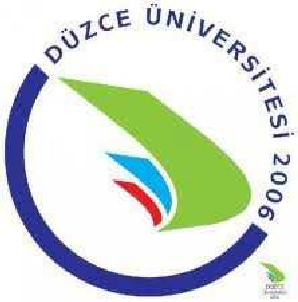 Düzce Üniversitesi Akçakoca Meslek YüksekokuluBilgisayar Programcılığı Bölümü Staj Raporu(Times New Roman, Kalın, 18 font)(Times New Roman, Kalın, 22 font)Teslim Eden:(Times New Roman, Kalın, 14 font)İsim-Soyisim	:	XXX YYYNumara	:	09434443344Kuruluşun İsmi ve Yeri	:	Bilişim ve Dünyaİstanbul, TürkiyeStaj Tarihleri	:	05.08.2018 – 30.08.2018Temmuz 2018(Times New Roman, Kalın, 16 font)İçindekilerİçindekiler sayfası okuyucuya raporun içeriği hakkında bilgi verir. Bu belgede (Staj Raporu Hazırlama Kitapçığı) gösterilen içerik sayfası bir örnek olarak kullanılabilir. İçindekiler sayfası, Kapak sayfasının arkasında yer almalı, Times New Roman fontu kullanılmalıdır. Yazı büyüklükleri, 16, 14, 12 ve 11 olarak kullanılmalıdır. İçindekilerde altı çizili ve yatık (italik) yazılmamalıdır. Belirtilen sayfa numaralarının rapordaki yeri uyuşmalıdır.MetinGirişRaporun metin kısmı “Giriş” bölümü ile başlar. Giriş kısmında, staj süresince yapılacak olan projenin ve işlerin hedefleri, çalışılan şirket hakkında bilgi ve rapor boyunca anlatılacak konuların özeti açık bir şekilde anlatılır.Şirket Hakkında BilgiŞirket hakkında bilgi kısmında; Kuruluşun ismi ve adresi, kuruluşun faaliyet alan(lar)ı (ne yapar, hangi sektörde faaliyet gösterir), kuruluşun kısa tarihçesi (kurucusu, kuruluş yeri ve tarihi v.b.), kuruluşta çalışanların toplam sayısı, (kaç Bilgisayar Mühendisi ve kaç Bilgisayar Teknisyeni, kaç idari personel, v.b.), kuruluşun bilgisayar bölümünün görev yapısını gösteren örgüt yapısı, Şirketin Bilgisayar Bölümünün son çıktı ürünleri, kuruluşta bulunan bilgisayar ve diğer donanım miktarı (yaklaşık olarak), kuruluşun bir yaz döneminde kabul ettiği stajyer öğrenci sayısı, kuruluşla iletişime geçilmek istendiğinde bağlantı kurulacak kişinin: ismi, soyismi, şirketteki pozisyonu, telefon numarası, e-posta adresi, web sitesinin adresi.Projenin ve Yapılacak olan İşin TanımıProjenin ve Yapılacak olan İşin Tanımı kısmında, staj süresince yapılan iş ve gerçekleştirilen proje açık bir şekilde tanımlanır. Örneğin, bir muhasebe programı geliştirilmiş, 100 kullanıcılı bir dağıtık işletim sisteminin bakımı yapılmış ya da kapsamlı bir veri tabanı sistemi üzerinde çalışılmış ise bu belirtilmelidir.Proje ve Yapılan İşProje ve Yapılan İş bölümü, raporun en önemli kısmını oluşturmaktadır. Her öğrencinin en az bir tane proje gerçekleştirmesi zorunludur. Bu proje geniş kapsamlı bir  web sitesi veya bir veritabanı uygulaması veya otomasyon  olabileceği gibi öğrencinin ilgilendiği alana bağlı olarak daha büyük projeler de olabilir. Projenin büyüklüğü staj raporunun puanlandırılmasında etkili olacaktır. Raporda özellikle projenin nasıl gerçekleştiğinden ve nasıl yapıldığından geniş bir şekilde bahsedilmelidir. Ayrıca projenin görsel kısımlarının mutlaka raporda yer alması gerekmektedir (gereğinden fazla görsel kısım raporun en sonunu oluşturulan Ekler isimli başlıkaltında toplanmalıdır). Ayrıca raporun iç kısımına kesinlikle projenizin kodları olmamalıdır, kodları yine Ekler kısmına koyabilirsiniz. Yapılan iş kısmında ise, tam olarak şirkette alınan pozisyondan bahsedilmeli ve gerçekleştirilen görevlerden geniş bir şelikde bahsedilmelidir. Olası durumlarda Proje ve Yapılan iş bir birinden bağımsız olabileceği gibi her ikiside aynı olabilir.Raporun tamamı için geçerli olduğu gibi, bu kısımda da yazılacakların kendi sözcüklerinizden oluşması son derece önem teşkil etmekte olup, bir yerden birebir aynı izlenimi veren raporlar cezalandırılacaktır, ancak kaynak gösterilip alıntı yapılabilir.Örneğin muhasebe programı yazıldıysa, yazılan bu programın tasarım, yazılım ve test süreçlerinin ne şekilde geliştiğinden bahsedilecektir. Yapılan çalışmaları anlatmak için gerekli olan her türlü açıklamayı bu bölümde yazmanız beklenmektedir.SonuçRaporun son kısmını Sonuç Bölümü oluşturmaktadır. Sonuç bölümünde,  yapılan işlerden çıkartılan sonuç ve bunlar sayesinde öğrenilenlerden geniş bir şekilde bahsedilmesi beklenmektedir. Çıkardığınız sonuçtan staj komisyonunun beklentilerini karşılamanız oldukça önemlidir.EklerRaporda son olarak Ekler bölümü yer almaktadır. Bu bölümü rapora eklemek zorunlu olmayıp, yalnızca rapora yardımcı bilgi ilave edilmesi düşünüldüğünde isteğe bağlı olarak kullanılabilir.KaynaklarRaporun ciddiliğini gösteren bölümlerden biridir. Çeşitli kaynak türleri bulunmaktadır.Bunlardan başlıcaları:Kitap:Yazar Soyadı, yazar Adının ilk harfi., (Eğer 1’den fazla yazar varsa onlarında soyadı ve adı,) Kitabın adı (ITALIC), Basım evi, basım yılı.Örnek: Tanenbaum, A., Computer Networks, 4th ed., Prentice Hall, 2003.Dergi Makalesi:Yazar Soyadı, yazar Adının ilk harfi., (Eğer 1’den fazla yazar varsa onlarında soyadı ve adı,) Makalenin adı (Çift tırnak içinde), Yayınlandığı Derginin Adı (ITALIC), Yayınlandığı ay ve yıl, sayfalar.Örnek: Varshney, U., Vetter, R. J., Kalakota R., “Mobile Commerce: A New Frontier,” IEEE Computer, October 2000, pp.32-38.Konferans Bildirisi:Yazar Soyadı, yazar Adının ilk harfi., (Eğer 1’den fazla yazar varsa onlarında soyadı ve adı,) Bildirinin adı (ITALIC), Konferans adı, Yayınlandığı günler, ay ve yıl, Bildiri kitapçığındaki sayfaları.Örnek: Asur, R., SUN SPARC Systems Performance, SUN WORLD 2003, 14-17 December 2003, pp.112-117.İnternet Sitesi(Varsa) Yazarın Soyadı, yazar Adının ilk harfi, İnternet  sitesinin adı ve sayfanın adı, (Varsa) sayfanın son değiştirilme tarihi, İnternet sitesinin web adresiÖrnek: Gupta, A., Srivastava, M., “Integrated Java Technology for End-to-End M- Commerce,” May 2001. http://wireless.java.sun.com/midp/articles/mcommerce/Bu bilgiler ışığında, eğer çalışmamızda 4 tane kaynak varsa şu şekilde listelenir.Asur, R., SUN SPARC Systems Performance, SUN WORLD 2003, 14-17 December 2003, pp.112-117.Gupta, A., Srivastava, M., “Integrated Java Technology for End-to-End M-Commerce,”May 2001. http://wireless.java.sun.com/midp/articles/mcommerce/Varshney, U., Vetter, R. J., Kalakota R., “Mobile Commerce: A New Frontier,” IEEE Computer, October 2000, pp.32-38.Tanenbaum, A., Computer Networks, 4th ed., Prentice Hall, 2003.Rapor içinde kullanılan materyallerden yapılan alıntılar ve çeşitli bilgiler kullanılması durumunda mutlaka kaynaklar bölümüne yardım alınan bu kaynaklardan bahsedilmeli ve metin içerisinde aşağıdaki şekilde kaynak vurgulanması gerekmektedir.ÖRNEK:“Internet’in atası olarak bilinen ARPANET ağı ilk tasarlandığı dönemde, iletişim kuracak noktalar arasında fiziksel bir bağ ile iletişim kurulmuştur [4] .”Cümlesinde [4] yazıldığında, bu cümlenin 4 numaralı kaynak tarafından yararlanılarak yazıldığını (alıntı, yada kaynaktan çıkarılan sonuç) belirtir. Kaynak belirtme işlemi genellikle Giriş bölümünde başlayıp, rapor hazırlanılırken her kullanılan kaynak için (aynı kaynak birden fazla kullanılırsa da tekrar tekrar belirtilir) belirtilmeye devam edilir.CİLTLEMERapor spiral cilt malzemesi kullanılarak, ciltlenmiş halde teslim edilmelidir. Cilt’in üst kapağı şeffaf plastik kullanılarak, iç kapağın görünür halde olması sağlanacaktır. İkinci dönem sonunda staj yapan öğrenci “beyaz”, dördüncü dönem sonunda staj öğrenci ise “siyah” spiral cilt kullanacaklardır.RAPORUN TESLİMİHazırladığınız staj raporunu stajınızın bitimi ile başlayan Eğitim-Öğretim döneminin ikinci haftası (01-05 Ekim) içerisinde daha sonra okulun sitesinde ilan edilecek tarihte yapılacak mülakat esnasında bölümünüze teslim etmeniz gerekmektedir. Bu tarihten sonra mülakat isteği kesinlikle kabul edilmeyecektir. ÖNEMLİ NOT 1:Düzce Üni. Akçakoca Meslek Yüksekokuluı Bilgisayar Programcılığı Bölümü olarak, staj yapan öğrenciler staj sonunda “Staj Raporu” hazırlamakla yükümlüdürler. Bu Staj Raporu gün gün hazırlanan staj defter değildir,  tüm stajı kapsayan bir rapordan ibarettir. Raporda yapılan projeyi sunmak için bilgisayarınızı getirmeniz sizin için faydalı olacaktır. Projeyi dijital ortamda teslim etmek için CD vb. Dijital ortamda kayıt yapmayı unutmayınız.  Staj sonu mülakata gelecek belgeler     1-Ekte belirtilen şekilde staj raporu (Her sayfası işyeri tarafından kaşelenip onaylanacak)     2-Proje CD si     3- Okulun sitesinde Öğrenci\Staj İşlemleri altında bulunan staj defterinin;           5. sayfasındaki öğrenci değerlendirme formu.(İşyeri tarafından kaşelenip onaylanacak)           7. sayfasındaki devamsızlık çizelgesi.(İşyeri tarafından kaşelenip onaylanacak)ÖNEMLİ NOT 2:Hazırlayacağınız raporun başlıkları şu şekilde olmalıdır (Kesinlikle bu başlıklardan dışarı çıkmayınız konuyu bu başlıklar altında inceleyiniz);GİRİŞŞİRKET HAKKINDA BİLGİYAPILACAK OLAN veya YAPILAN İŞAMAÇTAMIMSÜREÇ ve İŞLEYİŞPROJEAMAÇTANIMGEREKSİNİMLER VE İHTİYAÇLARANALİZGELİŞİM SÜRECİTEST VE UYGULAMAPROJE SONUCUSONUÇ	//(STAJ SONUCUDUR)EKLERKAYNAKLARÖNEMLİ NOT 3:Staj raporunuzun her sayfasına staj yaptığınız birimdeki yetkili tarafından onaylanmasıgerekmektedir.ÖNEMLİ NOT 4:Bu “Staj Raporu Hazırlama Kitapçığı” 25 Mayıs 2018 tarihinde Düzce Üni. Akçakoca Meslek Yüksekokulu web sayfasında yayınlanmıştır ve bu yıl itibari ile tüm staj yapan öğrencileri kapsamaktadır. Stajın değerlendirilmesi (Yazım, Konu işleyiş vs.) tamamen bu kitapçık üzerinden yapılacaktır. Bu Kipapçık üzerinden raporunu hazırlamayan öğrenciler kendileri sorumludur.Otomobil FirmalarıYıllık SatışNet Kar (YTL)Renault123.7541.150.000Fiat115.776950.000Mercedes45.1292.411.895